Set 1		Set 2		Set 3			Set 4				Set 5				Set 6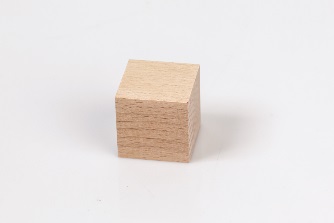 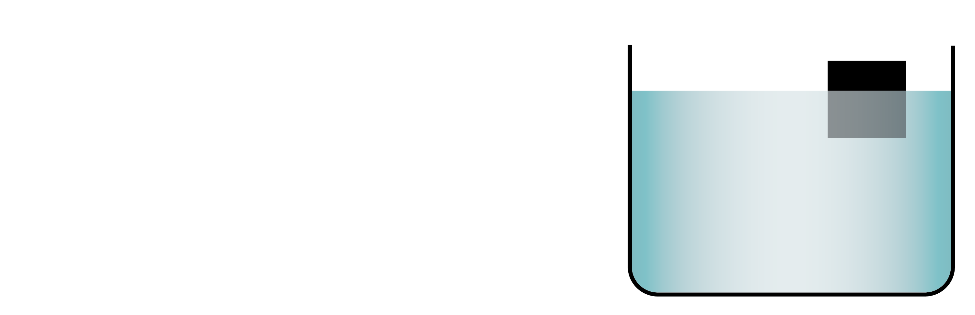 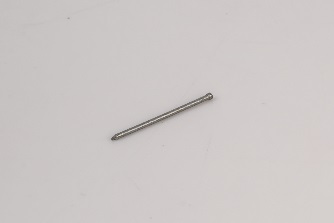 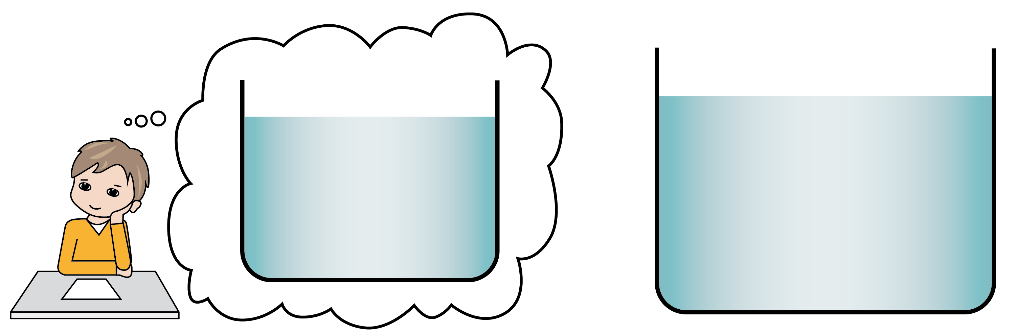 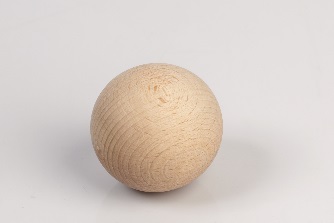 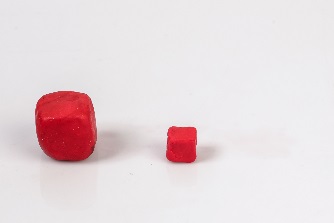 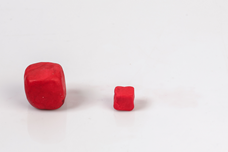 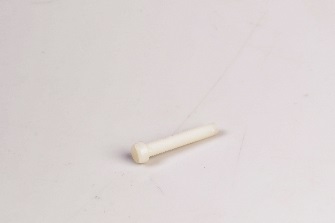 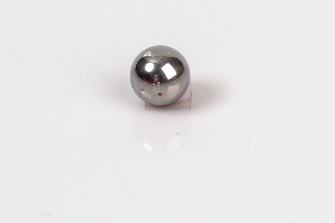 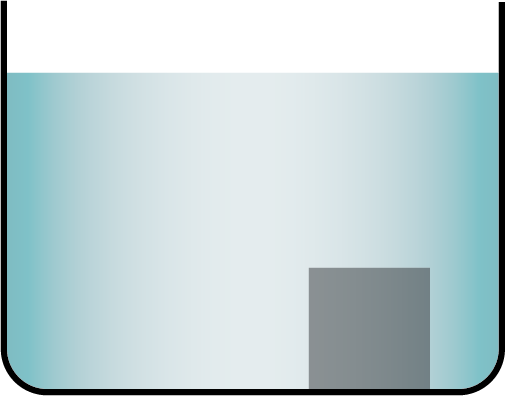 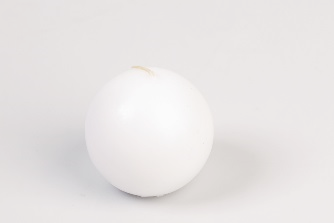 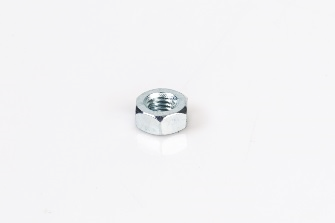 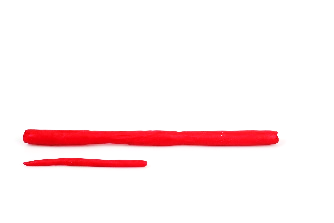 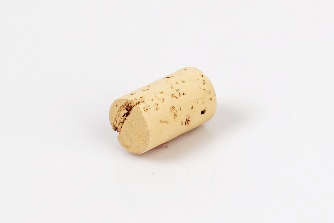 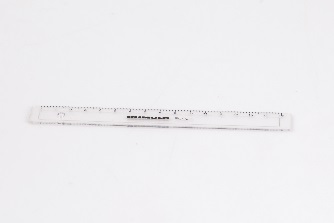 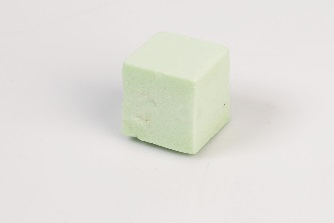 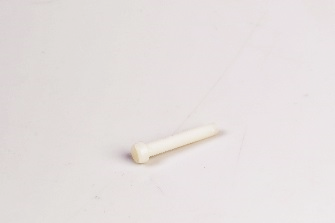 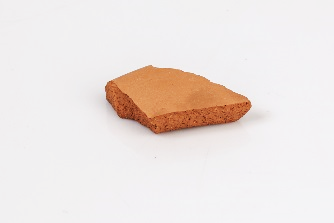 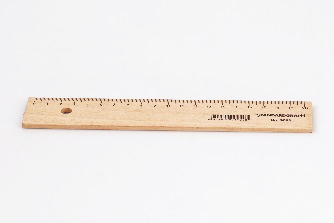 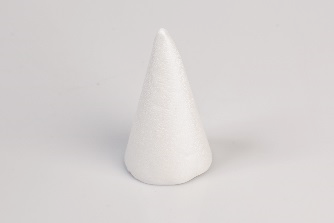 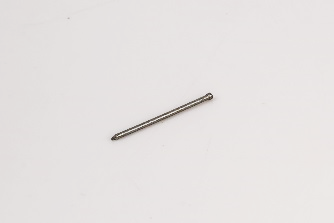 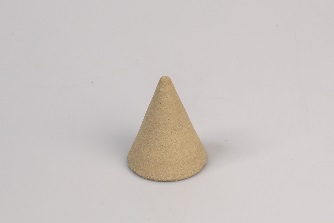 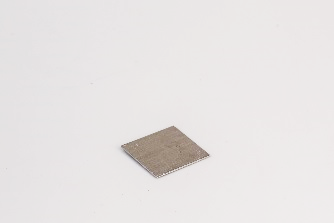 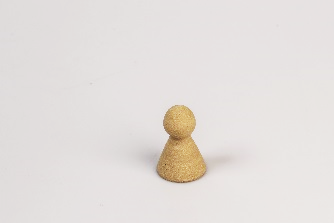 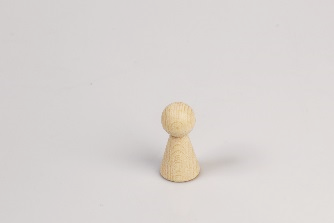 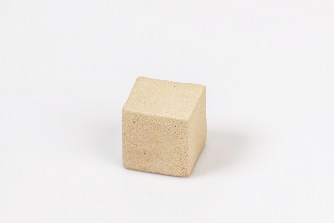 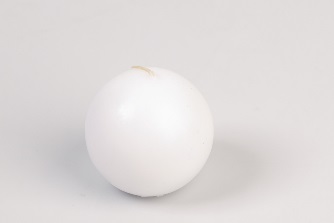 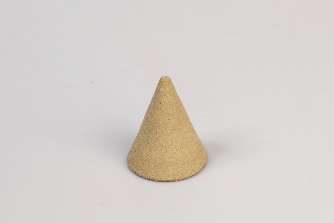 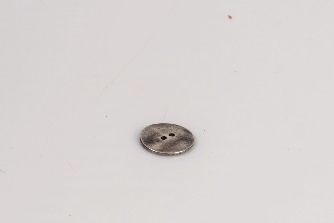 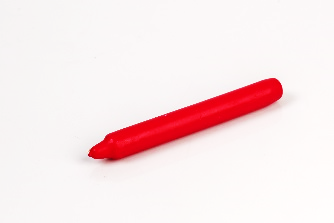 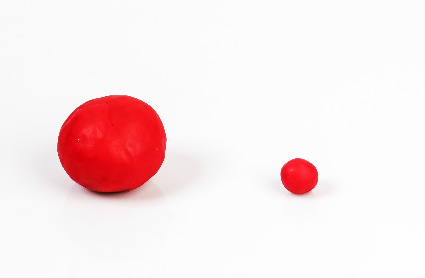 